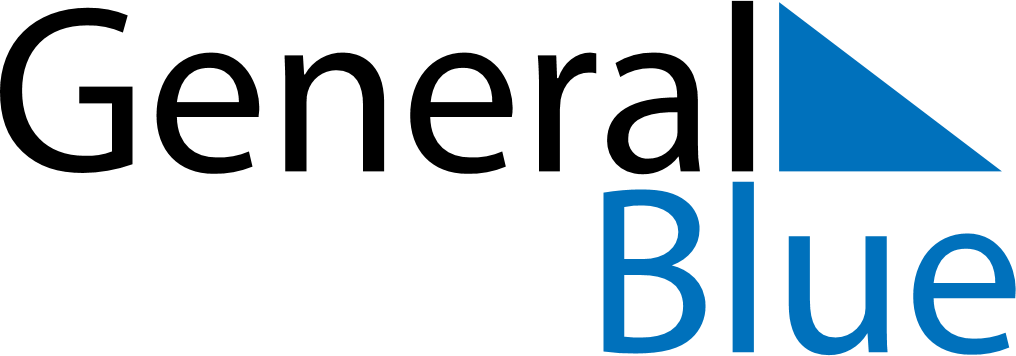 Quarter 1 of 2022SerbiaQuarter 1 of 2022SerbiaQuarter 1 of 2022SerbiaQuarter 1 of 2022SerbiaQuarter 1 of 2022SerbiaJanuary 2022January 2022January 2022January 2022January 2022January 2022January 2022MONTUEWEDTHUFRISATSUN12345678910111213141516171819202122232425262728293031February 2022February 2022February 2022February 2022February 2022February 2022February 2022MONTUEWEDTHUFRISATSUN12345678910111213141516171819202122232425262728March 2022March 2022March 2022March 2022March 2022March 2022March 2022MONTUEWEDTHUFRISATSUN12345678910111213141516171819202122232425262728293031Jan 1: New Year’s DayJan 3: New Year’s DayJan 7: Orthodox ChristmasJan 27: Saint Sava DayFeb 15: Statehood DayFeb 16: Statehood Day